Министерство образования и науки Республики Саха (Якутия)Государственное бюджетное профессиональное образовательное учреждение РС (Я)«Жиганский многопрофильный лицей»...........................................................................................................................................................678330, Республика Саха (Якутия), с. Жиганск, ул. Р.Дмитриева 14 «а»; тел. (факс) 8 (264) 21-7-85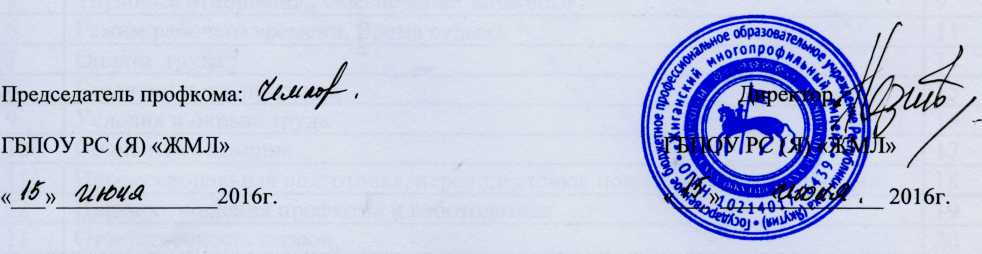 ПОЛОЖЕНИЕ об организации воспитательной работы в общежитии ГБПОУ РС (Я) «Жиганский профессиональный лицей»2016 г. 1. ВВЕДЕНИЕ1.1. Цель положенияНастоящее Положение регламентирует организацию и проведение воспитательной работы в общежитии ГБПОУ РС (Я) «Жиганский профессиональный лицей».1.2. Область примененияПоложение предназначено для общежития, осуществляющие организацию и ведение воспитательной работы, а также документооборот по данному направлению.
2. ОСНОВНЫЕ ТЕРМИНЫ, СОКРАЩЕНИЯ, ОБОЗНАЧЕНИЯ2.1. Основные термины2.1.1.      Воспитательная работа – это целенаправленная деятельность по организации совместной жизнедеятельности студентов, сотрудников и преподавателей с целью наиболее полного саморазвития и самореализации студентов, осуществляемая как отдельным преподавателем, сотрудником, так и коллективом ГБПОУ РС (Я) «Жиганский профессиональный лицей» в целом.2.1.2.      Организация воспитательной работы в общежитиях – формирование и оптимизация технологически взаимосвязанной последовательности действий воспитателей и подразделений лицея, в результате которой обеспечивается реализация целей и задач воспитательной работы.2.1.3.      Участники воспитательной работы – студенты, воспитатели, структурные подразделения лицея, преподаватели, принимающие участие в воспитательной работе.2.1.4.      Личность – относительно устойчивая система социально значимых и уникальных индивидуальных черт, характеризующих человека. Являясь продуктом индивидуального опыта и социального взаимодействия, личность формируется в процессе социализации индивида.2.2. Сокращения2.2.1. ГБПОУ РС (Я) «ЖМЛ» – Государственное бюджетное профессиональное образовательное учреждение РС (Я) «Жиганский многопрофильный лицей»2.2.2. Воспитатель общ. – воспитатель общежития лицея.2.2.3. Студсовет – студенческий совет.
3. ОСНОВНЫЕ ПОЛОЖЕНИЯ3.1.      Общие положения.3.1.1 Положение регулирует организацию воспитательной работы в общежитии проводимую воспитателем совместно с общественным студенческим объединением.3.1.2 Цель воспитательной работы состоит в том, чтобы сформировать жизнеспособную, социально устойчивую личность, патриота и гражданина, готового в новых социально-экономических условиях вносить ощутимый вклад в укрепление могущества России, в преобразование российского общества, способного самосовершенствоваться и реализоваться в общении с другими людьми.3.1.3. Воспитательная работа со студентами в общежитии осуществляется на основе:- Федерального закона «О высшем и послевузовском профессиональном образовании» № 125-ФЗ от 22.08.96 г. и других законов Российской Федерации, постановлений и распоряжений Правительства Российской Федерации, действующих нормативных документов по вопросам выполняемой работы;- приказов и распоряжений Министерства образования и науки Российской Федерации по вопросам образования, науки и воспитания обучающихся;- Устава лицея,- решений педагогического совета лицея;- приказов и распоряжений директора лицея;- настоящего Положения.3.2. Основные задачи.3.2.1.   Создание в общежитии среды духовно-нравственных ценностей и организованной воспитывающей деятельности студентов; формирование национальной и этнической толерантности в современной молодежной субкультуре.3.2.2.   Создание условий для творческого саморазвития студентов, формирование их субъектной позиции в профессиональном и личностном росте в рамках концепции и программы воспитания и самовоспитания студентов.3.2.3.   Воспитание у студентов уважения к закону, нормам коллективной жизни, привитие навыков высокой культуры общения, продуктивного сотрудничества и личностного взаимодействия в общежитии.3.2.4.   Формирование у молодежи трудолюбия, ответственного отношения к будущей профессии активной жизненной позиции, ценностных установок на здоровый образ жизни.3.2.5.   Создание необходимых условий для самореализации личности студентов в различных сферах (клубная деятельность, вторичная занятость, спорт, туризм, реализация профессиональных наклонностей и др.).3.3. Задачи воспитательной работы в общежитии.-  формирование у студентов гражданской позиции, сохранение и преумножение нравственных, культурных и научных ценностей в условиях современной жизни, сохранение и возрождение традиций лицея;- воспитание уважения к закону и нормам общественной жизни; развитие гражданской и социальной ответственности;  воспитание патриотов России, граждан правового, демократического государства, способных к социализации в условиях гражданского общества, уважающих права и свободы личности;- формирование у студентов самосознания, внутренней свободы, способности к объективной самооценке и саморегуляции в поведении; развитие чувства собственного достоинства, самоуважения;- выявление и развитие природных задатков и творческого потенциала каждого студента, реализация их в разнообразных сферах  человеческой деятельности и общения;- воспитание положительного отношения к труду как к жизненной ценности и основе саморазвития личности;- привитие студентам общечеловеческих качеств, норм гуманистической морали (доброты, взаимопонимания, милосердия, уважительного отношения к языкам, традициям и культуре других народов); - воспитание культуры общения и интеллигентности;- воспитание и развитие потребности в здоровом образе жизни; формирование способности быть хорошим семьянином и умения противостоять негативным социальным факторам.3.4. Направления организации воспитательной работы в общежитии- проведение культурно-массовых, физкультурно-спортивных, научно-просветительских мероприятий, организация досуга студентов;- проведение мероприятий, направленных на гражданское и патриотическое воспитание студентов;- организация работы по профилактике правонарушений, наркомании, токсикомании, алкоголизма, табакокурения и ВИЧ-инфекции среди студентов;- проведение мероприятий по укреплению и поддержке молодых семей;- пропаганда физической культуры и формирование потребности в здоровом образе жизни;- содействие в работе студенческим общественным организациям;- информационное обеспечение студентов, поддержка и развитие студенческих средств массовой информации;- поиск и внедрение новых технологий, форм и методов воспитательной деятельности.3.5. Список подразделений лицея, взаимодействующих в организации и ведении воспитательной работы со студентами в общежитиях3.5.1. В процессе своей деятельности организаторы воспитательной деятельности в общежитии устанавливают внешние служебные взаимоотношения с:-  отделом молодежи и развития туризма Жиганского района;- социальными организациями и учреждениями различного типа;- администрацией МР «Жиганский район» и администрацией МО «Жиганский наслег».3.5.2. Служебные взаимоотношения устанавливаются с подразделениями лицея по организации воспитательной работы и решению социальных вопросов:- отделом по воспитательной работе;- группами;- спортивным клубом;3.6. Организация воспитательной работы в общежитии.3.6.1.   Организация воспитательной работы в общежитиях осуществляется в соответствии с планом работы лицея,  утвержденным педагогическим советом.3.6.2.   Воспитательная деятельность в общежитии осуществляется специалистом по учебно-методической работе, воспитателем, студенческим советом общежития, зам. по воспитательной работе, педагогами учебных групп под руководством директора по воспитательной работе.3.6.3.   Полномочия, права, обязанности, ответственность, требования к квалификации работников, отвечающих за организацию воспитательной деятельности в общежитии, приведены в соответствующих должностных инструкциях сотрудников.3.6.4.   В общежитии  действуют органы студенческого самоуправления (студсовет общежития).3.6.5.   В общежитии проживающими избирается орган самоуправления – студенческий совет общежития (далее студ.совет общежития), представляющий их интересы. Студ.совет общежития координирует деятельность старост этажей, комнат (блоков), организует работу по самообслуживанию общежития, привлекает в добровольном порядке проживающих к выполнению общественно полезных работ в общежитии и на прилегающей территории, помогает администрации общежития в организации контроля сохранности материальных ценностей, закрепленных за студентами, организует проведение культурно-массовой работы.3.6.6.   Студ.совет общежития в своей работе руководствуется настоящими Правилами.3.6.7.   Избирается староста, который следит за бережным отношением проживающих к находящемуся на этаже, в комнате имуществу, содержанию этажа, комнаты в чистоте и порядке. Указания старосты этажа по соблюдению правил внутреннего распорядка, санитарных правил, техники безопасности и пожарной безопасности являются обязательными для всех проживающих на этаже жильцов.3.6.8.   Староста этажа в своей работе руководствуется решениями студ.совета общежития и администрации общежития.3.7. Финансирование.3.7.1.   Вопросы по финансовому обеспечению реализации мероприятий по внеучебной работе в университете решаются по факту предоставления на рассмотрение проектно-сметной документации и при ее согласовании с главным бухгалтером и утверждаются директором.3.7.2.   Финансирование воспитательной работы осуществляется за счет бюджетных и внебюджетных средств.3.7.3.   Бюджетные средства выделяются из федерального бюджета (финансирование лицея, целевое финансирование программ, проектов, мероприятий), а также могут быть представлены средствами районного, республиканского бюджетов.3.7.4.   Внебюджетные средства представляют собой отчисления от предпринимательской деятельности лицея; гранты на реализацию различных программ, проектов; средства молодежных организаций, отвечающих за реализацию молодежной политики района, республики, России; спонсорские средства; иные средства, не запрещенные действующим законодательством РФ.3.8. Стимулирование воспитательной работы в общежитиях.3.8.1. Для стимулирования работы воспитателей, преподавателей, сотрудников и студентов лицея по организации воспитательной работы в общежитии предусмотрено моральное и материальное стимулирование.3.8.2. Моральное стимулирование:- награждение  грамотами, дипломами, свидетельствами победителей и участников мероприятий;- объявление благодарности преподавателям, сотрудникам и студентам за активное участие в организации воспитательной работы в общежитии.3.8.3. Материальное стимулирование производится при наличии соответствующих средств в лицее.3.9. ДелопроизводствоДелопроизводство осуществляется в соответствии с инструкцией по делопроизводству и устава лицея.3.10. Контроль и проверка деятельностиКонтроль и проверка воспитательной работы в общежитиях осуществляется на основе распорядительных документов директора лицея, заведующего по воспитательной работе путем проведения внутренних проверок.  